Кировская ордена Почета государственная областная научная библиотека им. А. И. ГерценаСектор текущей периодикиТематический список периодических изданий2013-2014 гг. 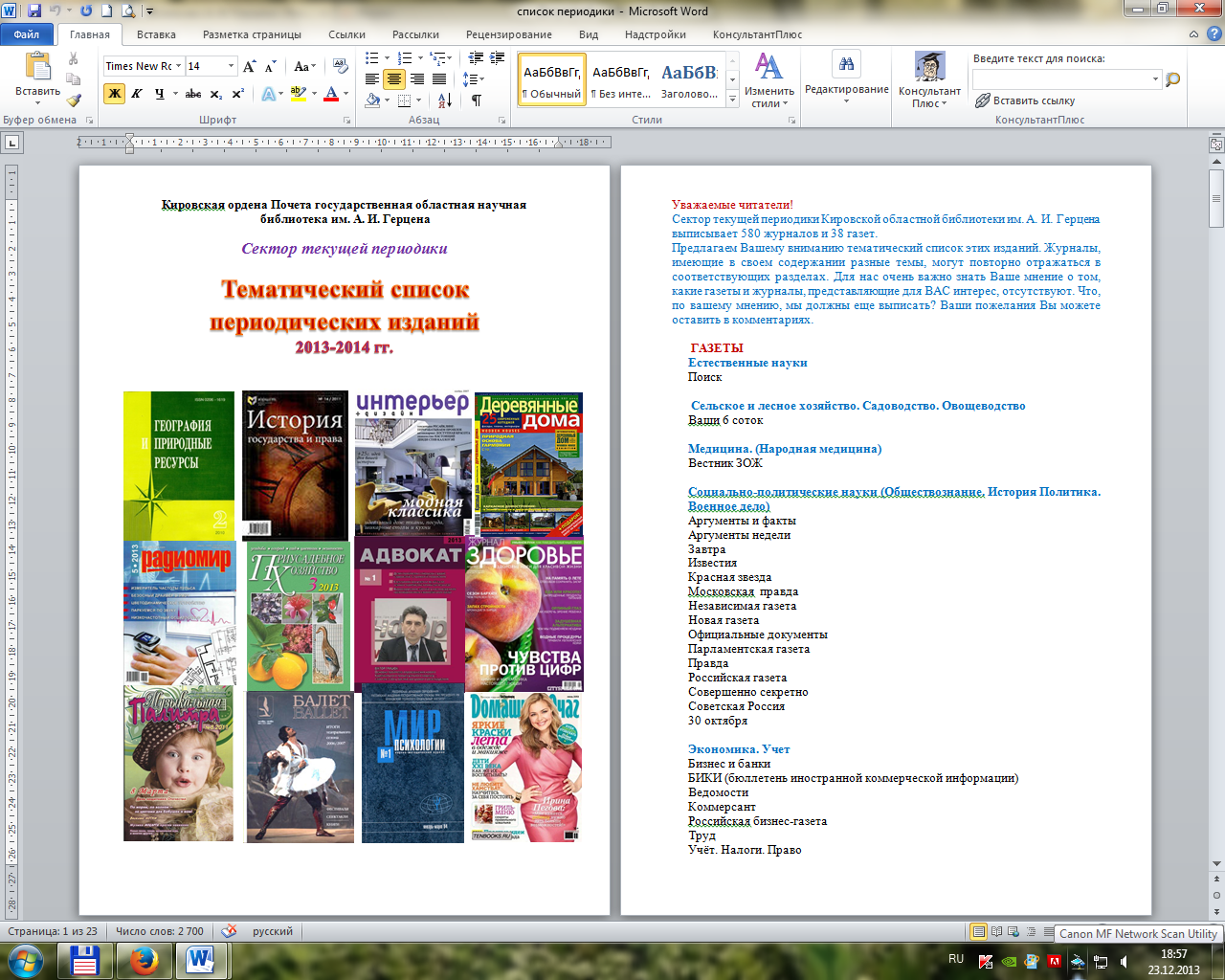 Уважаемые читатели!Сектор текущей периодики Кировской областной библиотеки им. А. И. Герцена выписывает 530 журналов и 38 газет.Предлагаем Вашему вниманию тематический список этих изданий. Журналы, имеющие в своем содержании разные темы, могут повторно отражаться в соответствующих разделах. Для нас очень важно знать Ваше мнение о том, какие газеты и журналы, представляющие для ВАС интерес, отсутствуют. Что, по вашему мнению, мы должны еще выписать? Ваши пожелания Вы можете оставить в комментариях.1ГАЗЕТЫЕстественные науки ПоискСельское и лесное хозяйство. Садоводство. Овощеводство Ваши 6 сотокМедицина (Народная медицина)Вестник ЗОЖСоциально-политические науки  (Обществознание. История. Политика. Военное дело)Аргументы и фактыАргументы неделиЗавтраИзвестияКрасная звездаМосковская  правдаНезависимая газетаНовая газетаОфициальные документыПарламентская газетаПравдаРоссийская газетаСовершенно секретноСоветская Россия30 октябряЭкономика. УчетБизнес и банкиБИКИ (бюллетень иностранной коммерческой информации)ВедомостиКоммерсант Российская бизнес-газетаТрудУчёт. Налоги. ПравоЭкономика и жизньПравоЭЖ-юристКультура. Культурология. ЛитературоведениеКнижное обозрениеКультура2Литературная газетаЛитературная Россия Образование. Педагогические науки Первое сентябряУчительская газетаФизическая культура и спорт Советский спортСпорт-экспрессФутбол ИскусствоСемь днейЭкран и сценаЖУРНАЛЫЕстественные наукиЕстественные науки в целом Вопросы истории естествознания и техникиДоклады Российской Академии наукЗнание – силаИспользование и охрана природных ресурсов РоссииПрирода Экономика природопользованияФизико-математические науки(математика, механика, физика, астрономия) БиофизикаВестник Московского университета Сер. 14. Вычислительная математика и кибернетикаВестник Московского университета Сер. 1. Математика. МеханикаВестник московского университета Сер. 3 Физика. АстрономияЗемля и ВселеннаяИзвестия ВУЗов. ФизикаИзвестия РАН. Сер. МатематическаяИзвестия РАН. Сер. Механика жидкости и газаИзвестия РАН Сер. Механика твёрдого телаИзвестия РАН. Сер. Теория и системы управленияИзвестия РАН. Сер. ФизическаяМатематика в школе  Математический сборникПопулярная механика 3Успехи математических наукФизика в школеХимические науки Журнал аналитической химииЖурнал неорганической химииЖурнал структурной химииИзвестия ВУЗов. Химия и химическая технология Химия в школеХимия и жизнь. XXI век Науки о земле (геодезические, геофизические, геологические и географические науки) Вестник Московского университета. Сер. 5. ГеографияВодные ресурсы Физика в школеГеография и природные ресурсы Геология нефти и газаИзвестия РАН. Сер. ГеографическаяСтрановедениеАзия и АфрикаВестник Московского университета. Сер. 13. ВостоковедениеВокруг светаВостокГеоКитайЛатинская АмерикаПроблемы Дальнего ВостокаСовременная ЕвропаСША-Канада – экономика, политика, идеологияЭхо планетыБиологические наукиБиология в школеБиосфераБиотехнология Биофизика  Вестник Московского университета Сер. 16. БиологияЖурнал общей биологии Известия РАН. Сер. БиологическаяМикробиология Сенсорные системыУспехи современной биологииУспехи физиологических наук 4Физиология человекаЦитологияБотаника Ботанический журналРастительные ресурсыФизиология растенийЗоологияЗоологический журнал ЭкологияПрирода и светПрирода и человек. ХХI векТБО – твёрдые бытовые отходы Водные ресурсыТеоретическая и прикладная экологияЭкологический вестник РоссииЭкологический консалтингЭкологияЭкология в школе Экология и правоЭкология и промышленность России ТехникаТехника и технические науки в целом. НанотехнологииБиотехнологияВестник связиДизайн. Материалы. ТехнологииИнженерМоделист-конструкторНанотехнология: наука и производствоРоссийские нанотехнологииСапр и графика Тара и упаковкаТехника – молодёжиТехника безопасностиБезопасность труда в промышленностиОбщая технология. Основы промышленного производства Экология и промышленность РоссииРоссийские нанотехнологии5Энергетика. ЭлектротехникаСветотехникаТеплоэнергетикаХолодильная техникаЭлектрические станцииЭлектричествоЭлектросвязьЭлектротехника ЭнергетикЭнергия: экономика, техника, экологияЭффективное антикризисное управлениеРадиотехника и радиоэлектроника. Информационные технологии. Вычислительная техникаИгроманияИнформатика и образованиеИнформационные ресурсы РоссииИнформационные технологииКомпьютер прессМикроэлектроникаМир ПКПерсональный компьютер сегодня (PC magazine)Петербургский журнал радиоэлектроникиПроблемы передачи информацииПрограммированиеПрограммные продукты и системыРадиоРадиомир Радиотехника и электроника Хакер DVD Электроника: наука, технология, бизнесТехнология металлов. Машиностроение. ПриборостроениеВестник Московского  государственного технического университета им. Н. Э. Баумана. Сер. МашиностроениеВестник Московского  государственного технического университета им. Н. Э. Баумана. Сер. ПриборостроениеМашиностроитель Физика металлов и металловедениеХимическая технология. Химические производстваКаучук и резинаЛакокрасочные материалы и их применениеПластические массыСтекло и керамика6Химическая промышленность сегодняХимия и технология топлив и маселПищевые производстваКондитерское производствоКондитерское и хлебопекарное производствоМасложировая промышленность Молочная промышленностьПищевые ингредиентыПроизводство спирта и ликёро-водочных изделийСыроделие  и маслоделиеХлебопечение в РоссииХлебопродуктыХранение и переработка сельхозсырьяОбщественное питание. КулинарияВопросы питанияОбщепит: бизнес и искусствоПитание и обществоТехнология древесины. Производства лёгкой промышленности. Полиграфическое производствоДеревообрабатывающая промышленностьКожевенно-обувная промышленностьПолиграфия Фабрика мебелиШвейная промышленностьФотокинотехника. Искусство фотографииFoto/videoFotographerФотомастерскаяРукоделие (домашний пошив, ремонт одежды, вышивание, вязание, плетение и др.)АтельеБурдаБурда. Мода для полныхБурда. Шить легко Вала-ВалентинаВеренаДиана МоденЖурнал модМаленькая ДианаСабрина7Сандра  Шитьё и крой (Шик)Домоводство (благоустройство, оборудование, уборка жилища)Делаем самиДомДомашний очагДомой. Интерьеры плюс идеиИдеи вашего домаИнтерьер. ДизайнКрасивые домаКрасивые квартиры  Мой уютный домПриусадебное хозяйствоСамСам себе мастерСделай самСовременный домСад. Огород. Сельское и дачное домоводство  Ландшафтный дизайнМой прекрасный садСадовникЦветоводствоЖенские журналыВог.VogueГламур. Glamur КосмополитенКрестьянкаЛизаПричёски самой. Hair and howСтроительство. Санитарная техника. Благоустройство населенных местАрхитектура и строительство РоссииАрхитектура. Строительство. ДизайнВодоочисткаВодоснабжение и санитарная техникаДерево.RUДеревообрабатывающая промышленностьДеревянные домаЖилищное строительство Монтажные и специальные работы в строительствеПромышленное и гражданское строительствоСтроительные материалы XXI века8ТБО – твёрдые бытовые отходыТехнология строительстваТранспорт . КосмонавтикаАвиация и космонавтикаАвтомобильная промышленностьАвтомобильные дорогиАвтомобильный транспортЗа рулёмКатера и яхтыМир транспортаМотоНовости космонавтики Транспортное строительство Сельское и лесное хозяйствоАграрная наукаДостижения науки и техники АПКИзвестия ВУЗов. Лесной журналКомбикормаЛесная индустрияЛесное хозяйствоЛесоведениеЛесопромышленникМеждународный сельскохозяйственный журнал Механизация и электрификация сельского хозяйства  Сельскохозяйственная биологияТрактора и сельскохозяйственные машины РастениеводствоКартофель и овощиДекоративное садоводствоЛандшафтный дизайнЦветоводствоЖивотноводствоКролиководство и звероводствоМолочное и мясное скотоводствоПтицеводствоПчеловодствоПчёлы плюсСвиноводство9Охотничье хозяйство. Рыбное хозяйствоОхота и охотничье хозяйствоОхотникРыболовРыболов-ELITE ВетеринарияВетеринарияВетеринария сельскохозяйственных животныхЗдравоохранение. Медицинские науки. Народная медицинаБиблиотека НЭОБудь здоровВалеологияГомеопатия и фитотерапияЖизнь без опасности (здоровье, профилактика, долголетие)Здоровье Косметика и медицинаКосметологКультура здорового образа жизниЛечащий врачМедико-социальная экспертиза и реабилитацияМедицина и здоровьеМедицинский вестник МВДМужское здоровье. Mens healthРоссийский медицинский журналСестринское дело Вредные привычки. Борьба с нимиЖурнал для тех, кто хочет уберечь от наркотиков детей Нарконет. Россия без наркотиков Социальные науки. Социальное обслуживание. Обществознание. СтатистикаВестник Гуманитарного научного фондаВестник Московского университета. Сер. 18. Социология и политологияВестник Московского университета. Сер. 21. Управление (государство и общество)Вестник общественного мнения (социология)Вестник Российского гос. гуманитарного университета. Сер. Социальные наукиВопросы местного самоуправления: стратегия и практика муниципального развития10Вестник Санкт-Петербургского университета. Сер. 12. Психология. Социология. ПедагогикаВопросы социального обеспеченияВопросы статистикиГосударственная власть и самоуправлениеГосударственная службаКорпоративные университетыМир РоссииМолодёжь и общество НародонаселениеОбщественные науки и современностьОбщество и экономикаОгонекОтечественный журнал социальной работыОхрана труда и социальное страхованиеРаботник социальной службыСвязи с общественностью в государственных структурахСоциальная политика и социологияСОЦИС (социологические исследования)Социальная защитаСоциальная политика и социологияСоциальная политика и социальное партнёрствоСоциальная работаСоциально-гуманитарные знанияСоциальное обслуживаниеСтратегия РоссииСтраховое дело ФедерализмИстория. Этнография Вестник  древней историиВестник Московского университета. Сер. 8. ИсторияВестник Санкт-Петербургского университета. Сер. 2. ИсторияВопросы историиДилетантИсторический журналИсторический журнал. Научные исследования Караван историйМосковский журнал. История государства РоссийскогоНаше наследиеНовая и новейшая историяОтечественные архивы РодинаРоссийская археологияРоссийская история11Русская историяСлавяноведениеЭтнографическое обозрениеЭкономика АПК; экономика, управлениеБанкротствоБезопасность бизнесаБюджетные организации. Экономика и учётВопросы экономикиВестник Московского университета. Сер. 6. ЭкономикаВестник Самарского государственного университетаВестник Санкт-Петербургского университета. Сер. 8. МенеджментВестник Санкт-Петербургского гуманитар. университета. Сер. 5. ЭкономикаВопросы экономики и праваГостиница и рестораны: бизнес и управлениеИзвестия Санкт-Петербургского университета экономики и финансов ИнновацииКадровые решения Международная экономикаМировая экономика и международные отношенияМуниципальная экономикаОбщество и экономикаОборудование: рынок, предложения, цены. Прил. к журналу «Эксперт»Проблемный анализ и государственно-управленческое проектированиеПроблемы прогнозированияПроблемы теории и практики управленияРегион: экономика и социологияРегиональная экономика: теория и практикаРИСКРоссийский внешнеэкономический вестникРоссийский журнал менеджментаРоссийский экономический журналСекрет фирмыСертификацияСлужба занятости Стандарты и качествоУправление качествомУправление корпоративной культуройУправление персоналомУправление рискомЧеловек и трудЭКОЭкономика и математические методыЭкономика природопользования12Экономика регионаЭкономика сельскохозяйственных и перерабатывающих предприятийЭкономика сельского хозяйства РоссииЭкономистЭкономический анализ: теория и практикаЭкономический журнал Высшей школы экономикиЭкономические наукиЭкономическое развитие РоссииБухгалтерский учет. АудитАудит и налогообложениеАудиторБухгалтер и компьютерБухгалтерия и банкиГлавбухЖКХ: журнал руководителя и бухгалтераКонсультант бухгалтераМеждународный бухгалтерский учётОфициальные материалы. Прил. к журн. «Бухгалтерский учёт»Управленческий учётУчёт в бюджетных учрежденияхУчёт в производстве. Прил. к журн. «Главбух»Учёт в сельском хозяйстве. Прил. к журн. «Главбух»Учёт в строительстве. Прил. к журн. «ГлавбухУчёт в торговле. Прил. к журн. «ГлавбухДелопроизводствоДелопроизводствоКадровое делоСекретарское делоСлужба кадров и персоналСправочник кадровикаФинансы. Ценные бумаги. Банковское делоБанковское делоБанковское обозрениеБанковский бизнесДеньги и кредитДепозитариум. Прил. к «Рынку ценных бумаг»Инвестиции в РоссииКоммерсант-деньги Налоговая политика и практика Рынок ценных бумагФинансовый бизнесФинансовый директор 13ФинансыФинансы и кредитМенеджментМенеджмент в России и за рубежомМенеджмент и кадры: психология управления, соционика и социологияМетоды менеджмента качестваФинансовый менеджментРекламаНаружная реклама РоссииРекламодательМаркетинг МаркетингМаркетинг услугМаркетинг в России и за рубежомМаркетинг и маркетинговые исследования в России МаркетологТорговля. Товароведение Современная торговляТоваровед продовольственных товаровЖКХЖКХ. Жилищное и коммунальное хозяйствоУправление многоквартирным домомЖКХ: журнал руководителя и бухгалтераПолитика. ПолитологияВестник Московского университета. Сер. 12. Политические науки ВластьКоммерсант-ВластьКоммунистМеждународная жизньНаша молодёжь Новое времяОбозревательПолис. Политические исследованияПолитология и обществоПолитическая наукаРоссийская Федерация сегодняРоссия в глобальной политикеРоссия XXIРоссия и современный мир14Русский репортёрСвободная мысль – XXIПраво. Юридические наукиАдвокатАдвокатская практикаАдминистративное право и процессАрбитражный и гражданский процессБанковское правоБюллетень Верховного Суда РФБюллетень международных договоровБюллетень Министерства юстиции РФБюллетень нормативных актов федеральных органов исполнительной властиБюллетень Федеральной службы судебных приставовВедомости службы судебных приставовВестник «В защиту прав заключённых»Вестник Высшего Арбитражного Суда РФВестник Московского университета. Сер. 11 ПравоВестник Московского университета МВД РоссииВестник Конституционного Суда РФВестник криминалистики Вестник Санкт-Петербургского университета Сер. 14. ПравоВестник Санкт-Петербургского университета. Сер. 6. Философия. Культурология. Политология. Международные отношенияВопросы экономики  и права Государство и правоГражданское право Журнал зарубежного законодательств и сравнительного правоведенияЖурнал Российского праваЗаконЗаконодательствоЗаконодательство и экономикаЗаконностьИзвестия ВУЗов. Правоведение Исполнительное производствоИстория государства и праваКонституционное и муниципальное правоКриминологический журнал Байкальского университета экономики и праваМеждународное право и международные организации Международное публичное и частное правоМир безопасностиМировой судьяМосковский журнал международного праваМуниципальная властьМуниципальная служба15Муниципальное правоНотариальный вестникНотариус +Нотариальный бюллетеньПраво и экономикаПрактика исполнительного производстваПролог Преступление и наказаниеПрокурорская и следственная практикаРоссийская юстицияРоссийский следовательРоссийский судьяРоссийский юридический журналРоссийское правосудиеСовременное правоСравнительное конституционное обозрениеСтраховое производство  Уголовно-исполнительная система: право, экономика, управлениеУголовное судопроизводствоУголовное правоУголовный процессХозяйство и право Человек и закон«Чёрные дыры» в Российском законодательстве Юридическая и правовая работа в страхованииЮридический мирЮрист Отраслевое правоВнешнеторговое правоЖилищное правоИнформационное правоМедицинское правоНаследственное правоПредпринимательское правоСемейное и жилищное правоТаможенное делоТруд и право Трудовое правоФинансовое правоЭкологическое правоВоенная наука. Военное дело. Безопасность жизнедеятельностиВоенная мысльВоенно-исторический журналВоенные знания16Гражданская защитаЗарубежное военное образованиеОсновы безопасности жизнедеятельности. ОБЖТехника и вооружение. Вчера, сегодня, завтраКультураВестник Санкт-Петербургского университета. Сер. 6. Философия. Культурология. Политология. Международные отношенияКультура и времяЛичность. Культура. Общество  Наука. НауковедениеВестник Российской Академии наукНаука в РоссииНаука и жизнь   Образование. Педагогические наукиАбитуриентАлма матер/ ALMA MATERБюллетень высшей аттестационной комиссии Министерства образования РФБюллетень министерства образования и науки РФ. Высшее и среднее профессиональное образованиеВестник Московского университета. Сер. 20. Педагогическое образованиеВестник образования РоссииВопросы образованияВестник Санкт-Петербургского университета. Сер. 12. Психология. Социология. ПедагогикаВоспитание и обучение детей с нарушениями развитияВоспитание школьниковВысшее образование в России ДефектологияДиректор школыДополнительное образование и воспитаниеДошкольная педагогикаДошкольное воспитаниеДошкольное образование. Прил. к «1сентября»Дошкольное образовательное учреждениеИскусство и образованиеКлассное руководство и воспитание школьников. Прил к «1сентября»Классный руководительКоррекционная педагогикаЛогопедия (логопедия сегодня)Народное образованиеНачальная школаНачальная школа. Прил к «1 сентября»17Образование в современной школеОбразовательные технологииПедагогикаПедагогика. Общество. ПравоСемья и школаСовременное дошкольное образование. Теория и практикаСоциология. ПедагогикаСпециалист Социальная педагогикаСовременный урокСчастливые родителиУправление современной школой. ЗавучУправление школой. Прил. к «1 сентября»Школьному психологу и социальному педагогуШкольный психолог. Прил. к «1 сентября»Экономика в школеМетодика преподавания отдельных предметовМатематика. ФизикаМатематика. Прил. К «1 сентября»Математика в школеФизика в школеФизика. Прил. К «1 сентября»ХимияХимия. Прил. К «1 сентября»География География. Прил. к «1 сентября»География в школеГеография и экология в школе XXI векаБиологияБиология. Прил. к «1 сентября» Биология в школеИнформатикаИнформатика. Прил. к «1сентября»ТехнологияТехнология. Прил. к «1 сентября»Школа и производствоШкольные технологииОБЖ Здоровье детей. Прил. к «1 сентября»ИсторияИстория. Прил. к «1 сентября»Преподавание истории в школеПреподавание истории и обществознания в школе  18Физическая культураСпорт в школе. Прил. к «1сентября»Физическая культура в школеРусский язык и литератураРусский язык. Прил. к «1 сентября» Литература. Прил. к «1 сентября»Литература в школе ИскусствоИскусство. Прил. к «1 сентября»Искусство в школе Изобразительное искусство в школеМузыка в школе Физическая культура и спортЛёгкая атлетикаСила и красота. Muscklt & Fitness Спорт: экономика, право, управление Теория и практика физической культурыФизкультура и спортШахматное обозрениеШахматный листокТуризм. ГостиницыВояжГостиница и рестораны: бизнес и управлениеNational Geographic РоссииОтдых в РоссииСредства массовой информации (СМИ): печать, радиовещание, телевидение.  ФилателияВестник Московского университета. Сер. 10 ЖурналистикаВестник Санкт-Петербургского университета. Сер. 9. Филология, востоковедение, журналистикаЖурналистЖурналистика и культура русской речиЖурналистика и медиарынок ФилателияКультурно-просветительная работаКлубМузейное делоМир музеяМузей19Филологические науки в целомВестник Московского университета. Сер. 9. ФилологияВестник Санкт-Петербургского университета. Сер. 9. Филология, востоковедение, журналистика Известия РАН. Сер. литературы и языкаУспехи филологических наукФилологические наукиЯзыкознаниеВопросы языкознанияРусская речь  ЛитературоведениеВестник Санкт-Петербургского университета. Сер. 9. Филология, востоковедение, журналистикаВопросы литературыЛитература в школе Литературная учёбаНовое литературное обозрениеРусская литератураРусская словесность ИскусствоБалет  Диалог искусствЖивая старинаИзобразительное искусство в школеИскусство Искусство в школеИскусство и образование Искусство кино Кино/парк Музыка в школеМузыкальная академияМузыкальная жизньМузыкальная палитраМузыкальное просвещениеМузыкальное просвещение. Мир гитарыМузыкальный руководительМузыковедениеНародное творчествоRolling stoneРусская галерея.  XXI векРусское искусствоСовременная драматургия20Stereo/videoТВ паркТеатральная жизньТеатральные «Новые известия» (Театрал)Теория модыТретьяковская галереяФильмФортепиано Юный художник  РелигияЖурнал Московской ПатриархииНаука и религияПравославная беседаФилософияВестник Московского университета Сер. 7 ФилософияВестник Санкт-Петербургского университета. Сер. 6. Философия. Культурология. Политология. Международные отношенияВопросы философииДуховно-нравственное воспитаниеФилософия и обществоФилософия хозяйстваФилософские наукиЧеловекПсихологияВестник Московского университета. Сер. 14. ПсихологияВестник Санкт-Петербургского университета. Сер. 12. Психология. Социология. ПедагогикаВопросы психологииЖурнал практического психологаКонфликтологияМир психологииПрактический психолог и логопед в школе и ДОУПсихологическая наука и образованиеПсихологический журналПсихология-PSYCHOLOGIESПсихология и соционика межличностных отношенийРоссийский психологический журналСоционика, ментология и психология личностиШкольному психологу и социальному педагогу Юридическая психология21Литературно-художественные журналы АрионВертикаль XXI век  ЗвездаЗнамяИностранная литератураИскатель Молодая гвардияМосква Наш современникНева Новый мирОктябрьСменаУралФантастика и детективыЧудеса и приключенияЮностьСодержаниеГазеты1Журналы: Естественные науки2Техника. Технические науки4Сельское  и лесное хозяйство 8Здравоохранение. Медицинские науки9Социальные науки. История. ЭтнографияЭкономикаПолитика. ПолитологияПраво. Юридические наукиВоенная наука. Военное дело91011131415Культура. Культурология16Образование. Педагогические науки16Физическая культура и спорт18СМИ (печать, радиовещание, телевид.) 18Филологические науки19Искусство19Религия20Философия20ПсихологияЛитературно-худ. журналы2021